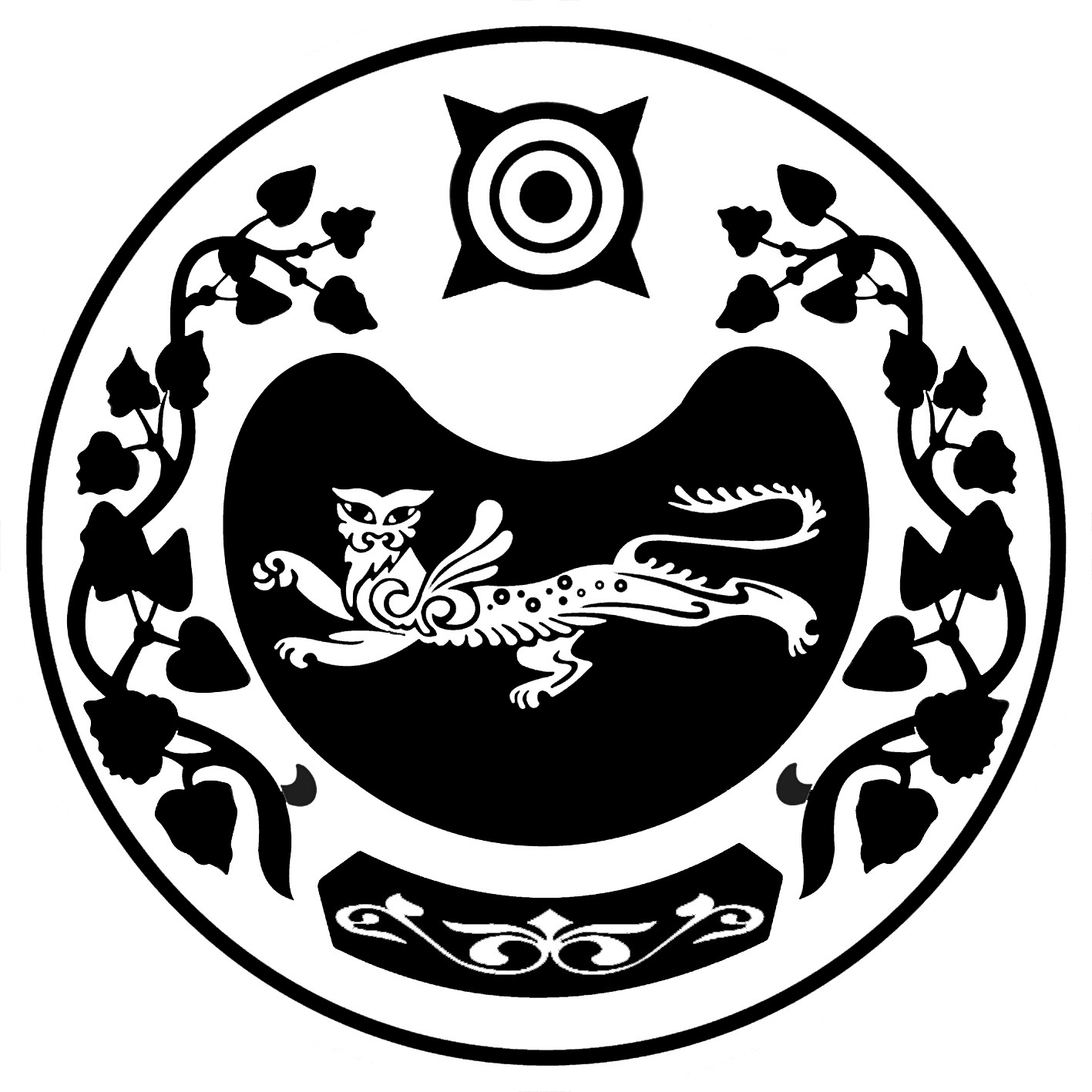       РОССИЯ ФЕДЕРАЦИЯЗЫ			        РОССИЙСКАЯ ФЕДЕРАЦИЯ   ХАКАС РЕСПУБЛИКАНЫН		           РЕСПУБЛИКА ХАКАСИЯ   АUБАН ПИЛТIРI АЙМААНЫY		      УСТЬ-АБАКАНСКОГО РАЙОНА      ОПЫТНЕНСКАЙ ААЛ ЧJБI                                    АДМИНИСТРАЦИЯ      		                                                            ОПЫТНЕНСКОГО СЕЛЬСОВЕТАПОСТАНОВЛЕНИЕот 27.11.2020 г. 	                                                                                № 207- пс. ЗеленоеО назначении публичных слушаний по предоставлению разрешения на отклонение от предельных параметров разрешенного строительства объектов капитального строительства            Руководствуясь ст. 28 Федерального закона от  06.10.2003г.  № 131-ФЗ от  «Об общих принципах организации местного самоуправления в Российской Федерации» (с последующими изменениями), Положением «О порядке организации и проведения публичных слушаний в муниципальном образовании Опытненский сельсовет», утвержденным решением Совета депутатов муниципального образования Опытненский сельсовет от 22.09.2006г. № 36, на основании заявления собственника в целях соблюдения прав и законных интересов правообладателей (арендаторов) земельных участков            ПОСТАНОВЛЯЕТ:       1.Назначить публичные слушания по предоставлению разрешения на отклонение от предельных параметров разрешенного строительства объекта капитального строительства, расположенного по адресу: Республика Хакасия, Усть-Абаканский район, с. Зеленое, ул. Новая, земельный участок 31.       2. Создать комиссию по подготовке и проведению публичных слушаний по предоставлению разрешения на отклонение от предельных параметров разрешенного строительства объекта капитального строительства, расположенного по адресу: Республика Хакасия, Усть-Абаканский район, с. Зеленое, ул. Новая, земельный участок 31.       3. Публичные слушания проводятся с участием граждан, проживающих на территории Опытненского сельсовета, правообладателя земельного участка и объекта капитального строительства, расположенного на указанной территории.       4. Дату, время и место проведения публичных слушаний по предоставлению разрешения на отклонение от предельных параметров разрешенного строительства объекта капитального строительства, расположенного по адресу: Республика Хакасия, Усть-Абаканский район, с. Зеленое, ул. Новая, земельный участок 31.– назначить на 04.12.2020 г. в 15-00 часов в здании администрации Опытненского сельсовета.         5.  Комиссии:          5.1. Провести публичные слушания по предоставлению разрешения на отклонение от предельных параметров разрешенного строительства объекта капитального строительства, расположенного по адресу: Республика Хакасия, Усть-Абаканский район, с. Зеленое, ул. Новая, земельный участок 31, в порядке, установленном Положением «О порядке организации и проведения публичных слушаний в муниципальном образовании Опытненский сельсовет», утвержденным решением Совета депутатов муниципального образования Опытненский сельсовет от 22.09.2006г. № 36, в срок, указанный в п.3.2. настоящего постановления.          5.2. Подготовить заключение о результатах проведения публичных слушаний, обеспечить его официальное опубликование и размещение на официальном сайте администрации Опытненского сельсовета в сети интернет.Настоящее постановление подлежит опубликованию (обнародованию).Глава Опытненского сельсовета                                                                            В.А. Левенок